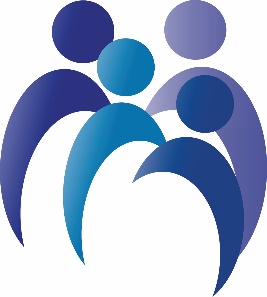 National Standards for Family and Consumer Sciences Education
Copyright © 2018
Developed by National Association of State Administrators of Family and Consumer Sciences (NASAFACS)National Standards for Family and Consumer Sciences Education
Copyright © 2018
Developed by National Association of State Administrators of Family and Consumer Sciences (NASAFACS)National Standards for Family and Consumer Sciences Education
Copyright © 2018
Developed by National Association of State Administrators of Family and Consumer Sciences (NASAFACS)National Standards for Family and Consumer Sciences Education
Copyright © 2018
Developed by National Association of State Administrators of Family and Consumer Sciences (NASAFACS)Area of Study 15.0Area of Study 15.0Area of Study 15.0Area of Study 15.0ParentingParentingParentingParentingUsage GuidelinesFamily and Consumer Sciences National Standards are outcomes; that is, expectations of what students should know and be able to do upon completion of a sequence of courses in a defined pathway/program of study. As state or local curriculum is developed, the national standards should be utilized as indicators of student achievement at the end of the pathway/program of study. Benchmarks should be developed at the state or local level for student achievement in earlier courses. The standards are grouped by Areas of Study, NOT by courses or course sequences. It is expected that content knowledge and skills from multiple Areas of Study would be utilized when building courses and course sequences for related Career Pathways for state or local uses. For example, standards from Area 15 Parenting might be incorporated into course sequences for Area 3 Consumer Services, Area 4 Education and Early Childhood, and Area 7 Family and Community Services as well as course sequences for additional pathways.Usage GuidelinesFamily and Consumer Sciences National Standards are outcomes; that is, expectations of what students should know and be able to do upon completion of a sequence of courses in a defined pathway/program of study. As state or local curriculum is developed, the national standards should be utilized as indicators of student achievement at the end of the pathway/program of study. Benchmarks should be developed at the state or local level for student achievement in earlier courses. The standards are grouped by Areas of Study, NOT by courses or course sequences. It is expected that content knowledge and skills from multiple Areas of Study would be utilized when building courses and course sequences for related Career Pathways for state or local uses. For example, standards from Area 15 Parenting might be incorporated into course sequences for Area 3 Consumer Services, Area 4 Education and Early Childhood, and Area 7 Family and Community Services as well as course sequences for additional pathways.Usage GuidelinesFamily and Consumer Sciences National Standards are outcomes; that is, expectations of what students should know and be able to do upon completion of a sequence of courses in a defined pathway/program of study. As state or local curriculum is developed, the national standards should be utilized as indicators of student achievement at the end of the pathway/program of study. Benchmarks should be developed at the state or local level for student achievement in earlier courses. The standards are grouped by Areas of Study, NOT by courses or course sequences. It is expected that content knowledge and skills from multiple Areas of Study would be utilized when building courses and course sequences for related Career Pathways for state or local uses. For example, standards from Area 15 Parenting might be incorporated into course sequences for Area 3 Consumer Services, Area 4 Education and Early Childhood, and Area 7 Family and Community Services as well as course sequences for additional pathways.Usage GuidelinesFamily and Consumer Sciences National Standards are outcomes; that is, expectations of what students should know and be able to do upon completion of a sequence of courses in a defined pathway/program of study. As state or local curriculum is developed, the national standards should be utilized as indicators of student achievement at the end of the pathway/program of study. Benchmarks should be developed at the state or local level for student achievement in earlier courses. The standards are grouped by Areas of Study, NOT by courses or course sequences. It is expected that content knowledge and skills from multiple Areas of Study would be utilized when building courses and course sequences for related Career Pathways for state or local uses. For example, standards from Area 15 Parenting might be incorporated into course sequences for Area 3 Consumer Services, Area 4 Education and Early Childhood, and Area 7 Family and Community Services as well as course sequences for additional pathways.Comprehensive Standard
Evaluate the effects of parenting roles and responsibilities on strengthening the well-being of individuals, families, and society.Comprehensive Standard
Evaluate the effects of parenting roles and responsibilities on strengthening the well-being of individuals, families, and society.Comprehensive Standard
Evaluate the effects of parenting roles and responsibilities on strengthening the well-being of individuals, families, and society.Comprehensive Standard
Evaluate the effects of parenting roles and responsibilities on strengthening the well-being of individuals, families, and society.Content StandardsContent StandardsCompetenciesCompetencies15.1Analyze roles and responsibilities of parenting.15.1.1Analyze parenting roles across the life span.15.1Analyze roles and responsibilities of parenting.15.1.2Analyze expectations and responsibilities of parenting.15.1Analyze roles and responsibilities of parenting.15.1.3Analyze influences of parenting practices on individuals, families, and society.15.1Analyze roles and responsibilities of parenting.15.1.4Analyze societal conditions that influence parenting across the life span.15.1Analyze roles and responsibilities of parenting.15.1.5Explain cultural differences and similarities in roles and responsibilities of parenting.15.2Evaluate parenting practices that maximize human growth and development.15.2.1Analyze nurturing practices that support human growth and development.15.2Evaluate parenting practices that maximize human growth and development.15.2.2Apply communication strategies that promote emotional well-being in family members.15.2Evaluate parenting practices that maximize human growth and development.15.2.3Assess common practices and emerging research about influences of discipline on human growth and development.15.2Evaluate parenting practices that maximize human growth and development.15.2.4Analyze the effects of abuse and neglect on children and families and determine methods for prevention.15.2Evaluate parenting practices that maximize human growth and development.15.2.5Apply criteria for selecting care and services for children and youth.15.3Evaluate external support systems that provide services for parents.15.3.1Analyze community resources and services available to families.15.3Evaluate external support systems that provide services for parents.15.3.2Analyze community resources that provide opportunities related to parenting.15.3Evaluate external support systems that provide services for parents.15.3.3Analyze current laws and policies related to parenting.15.3Evaluate external support systems that provide services for parents.15.3.4Analyze impacts of advocacy on laws and policies related to parenting. 15.4Analyze physical and emotional factors related to beginning the parenting process.15.4.1Analyze biological processes related to prenatal development, birth, and health of child and mother.15.4Analyze physical and emotional factors related to beginning the parenting process.15.4.2Analyze social, emotional, and environmental factors of prenatal development and birth in relation to the health of parents and child.15.4Analyze physical and emotional factors related to beginning the parenting process.15.4.3Analyze alternatives to biological parenthood.15.4.4Analyze legal and ethical impacts of current and emerging technology on fertility and family planning.